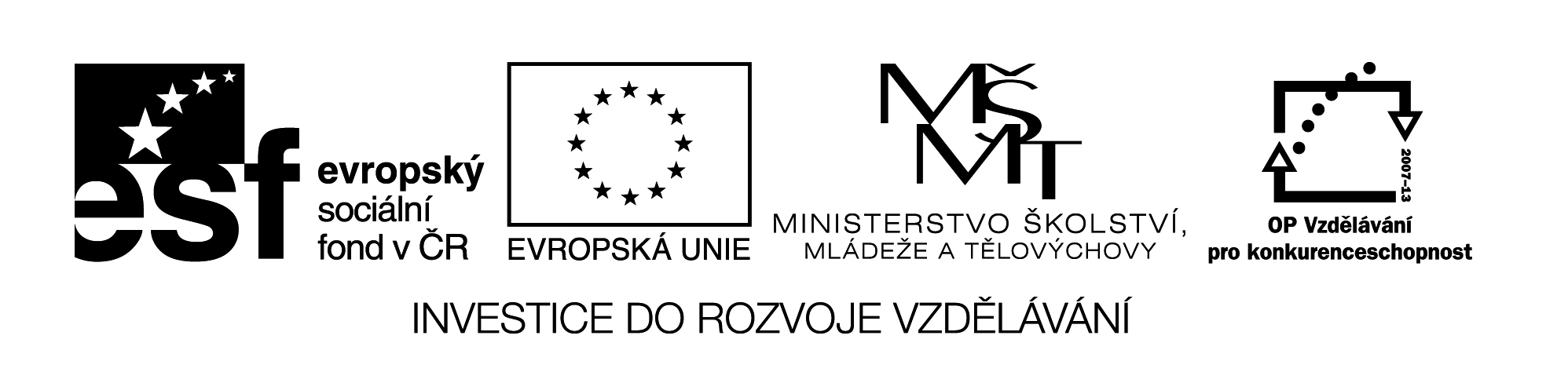 Název školy: Střední průmyslová škola, Ostrava - Vítkovice, příspěvková organizaceAutor:  Mgr. Lenka HruškováDatum:     20. 5. 2012Název: VY_32_INOVACE_5.2.12Číslo projektu: CZ.1.07/1.5.00/34.0125Téma:  Rysy české, evropské poezie a prózy 20. a 30. let 20. století (G. Apollinaire )Anotace:  Pracovní list slouží k seznámení se s díly G. Apollinaira, na základě ukázek si studenti ověří své znalosti literatury daného období a některých literárních pojmů.Testové úlohy a cvičení jsou autorsky vytvořeny přímo pro učební materiál.RYSY ČESKÉ, EVROPSKÉ POEZIE A PRÓZY 20. A 30. LET 20. STOLETÍ  GUILLAUME APOLLINAIREBÁSNICKÁ SKLADBA: PÁSMO(…)Viděl jsem dnes ráno a jméno už nevím pěknou uliciNovou a čistou byla to sluneční polniceŠéfové dělnice a krásné písařky z bureauZ pondělí do soboty čtyřikrát denně tudy se berouZrána tu třikrát tovární píšťala plačky zníChraptivý zvon tu zaštěká k poledniNápisy na zdech a tabulích štíty a vyhláškyVřeští a štěbetají jak o závod s papouškyMám rád tu pěknou ulici průmyslu a píleLežící v Paříži mezi třídou des Ternes a ulicí Aumont – ThiévilleHle mladá ulice a ty sám jsi jen malé dítěTvá matka jinak než modře a bíle nešatí těJsi velmi zbožný a René Dalize tvůj nejstarší kamarádMá církevní obřady jako ty nadevše rádJe devět večer plyn stažen do modra tajně se kradete do ložnicePo celou noc se v kolejní kapli modlíteZatímco věčná spanilá hlubina ametystnáOblévá navždy planoucí glórii KristaToť krásná lilie již všichni pěstímeTot rusovlasá pochodeň  jež větrem nehasneToť bledý a nachový syn bolestiplné ženyToť strom vždy modlitbami všemi přetíženýToť dvojmocnina cti a věčnostiToť hvězda o cípech šestiToť Bůh jenž v pátek mře a v soboru vzkříšen jestiToť Kristus který k nebi lépe než letci vzlétáJemu náleží podnes výškový rekord světa (…)Jaké schopnosti lidské psychiky autor v básni využívá?Můžeme najít ústřední motiv básně?Zaměřte se na formální stránku díla? Co je neobvyklé na její stavbě?Jakým literárním termínem označujeme pravidelné opakování slov na začátku verše?Epiteton = básnický přívlastek. Rozlišujeme epiteton konstans – označuje stálou vlastnost (bílý sníh) a orans – ozdobný (netradiční spojení – např. růžový večer). Najděte v ukázce.6. O jaký typ básně se jedná?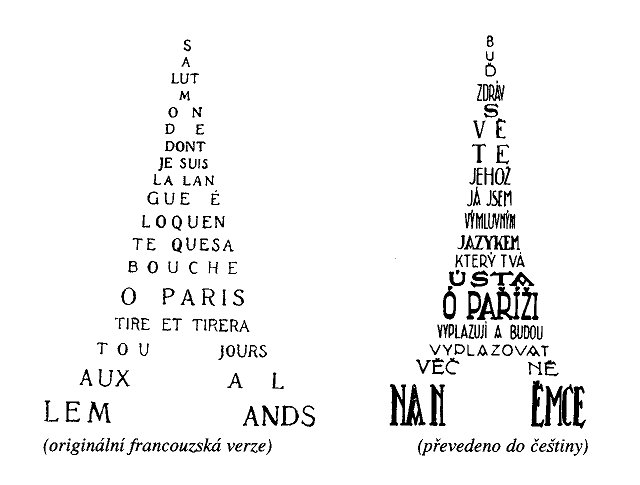 